Расчет стоимости одного занятия обучения на дополнительных платных образовательных услугах.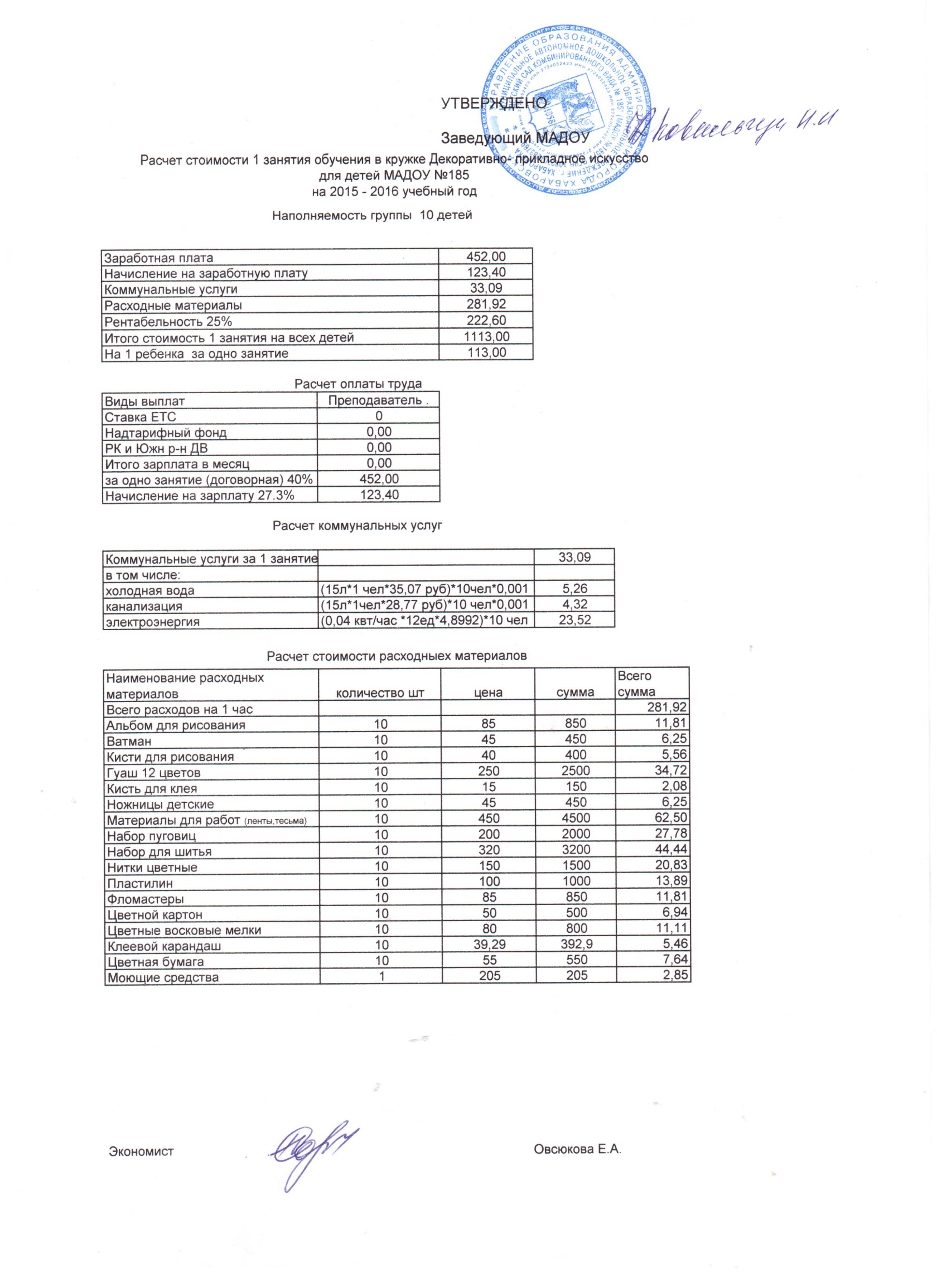 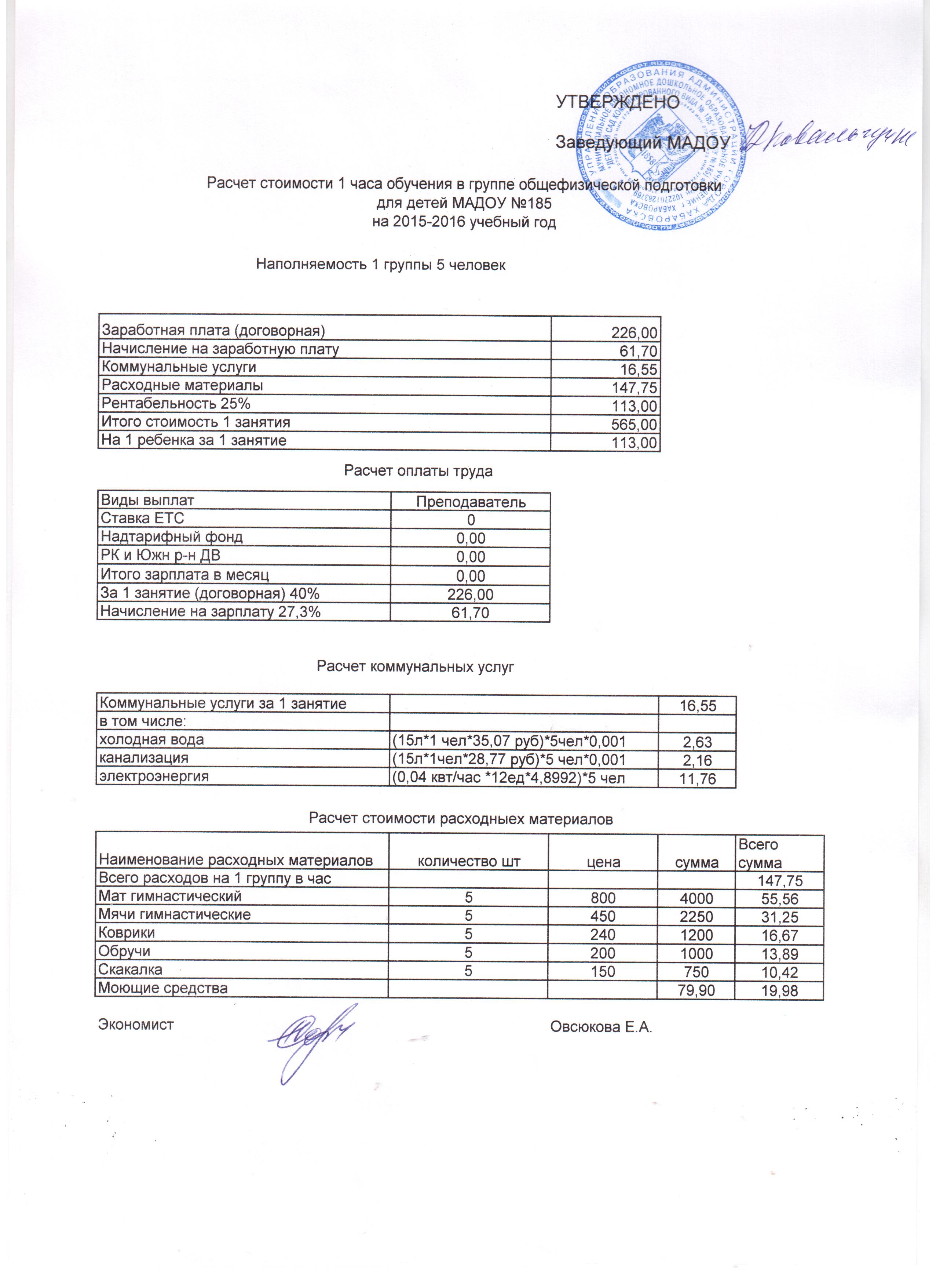 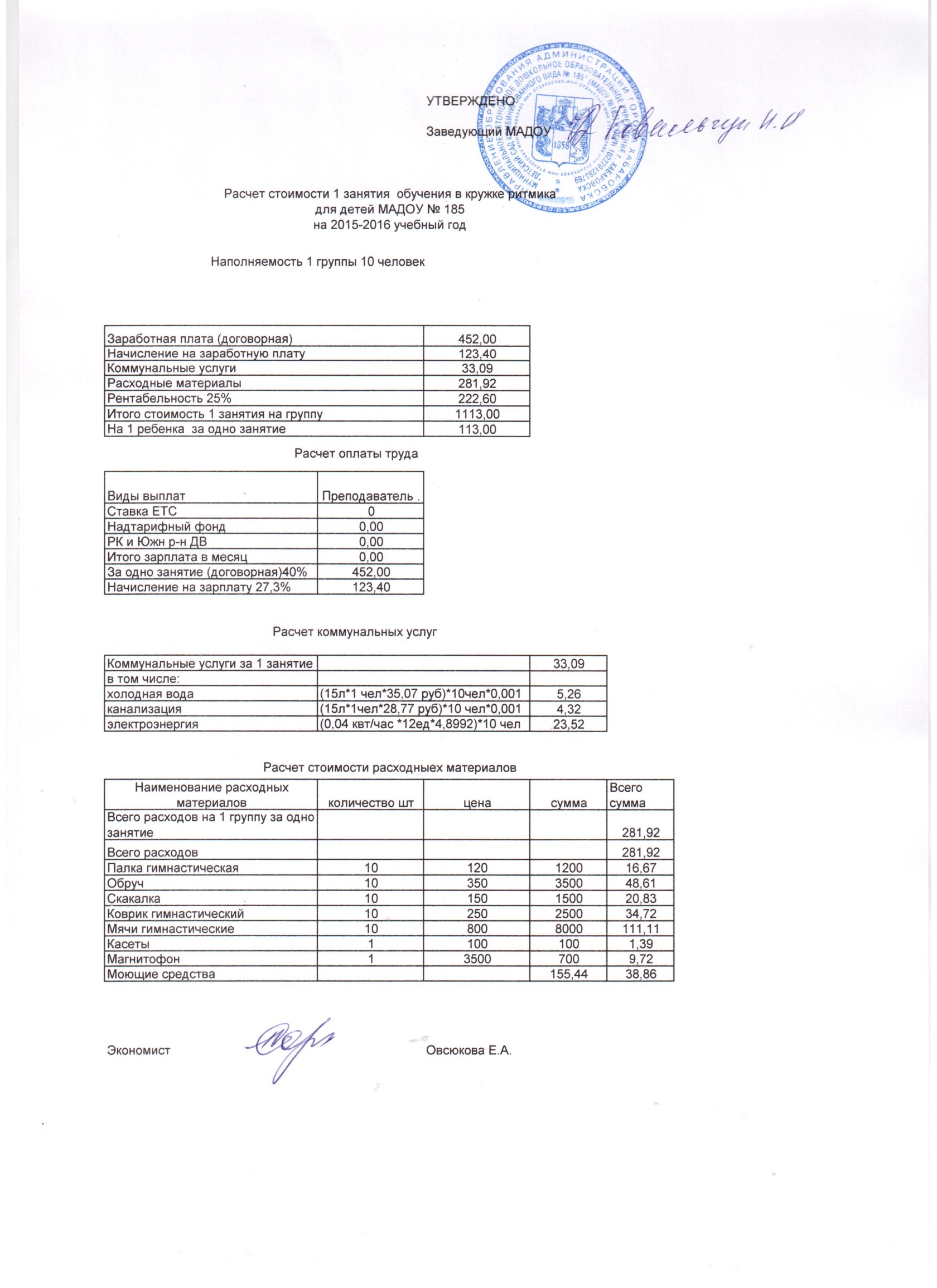 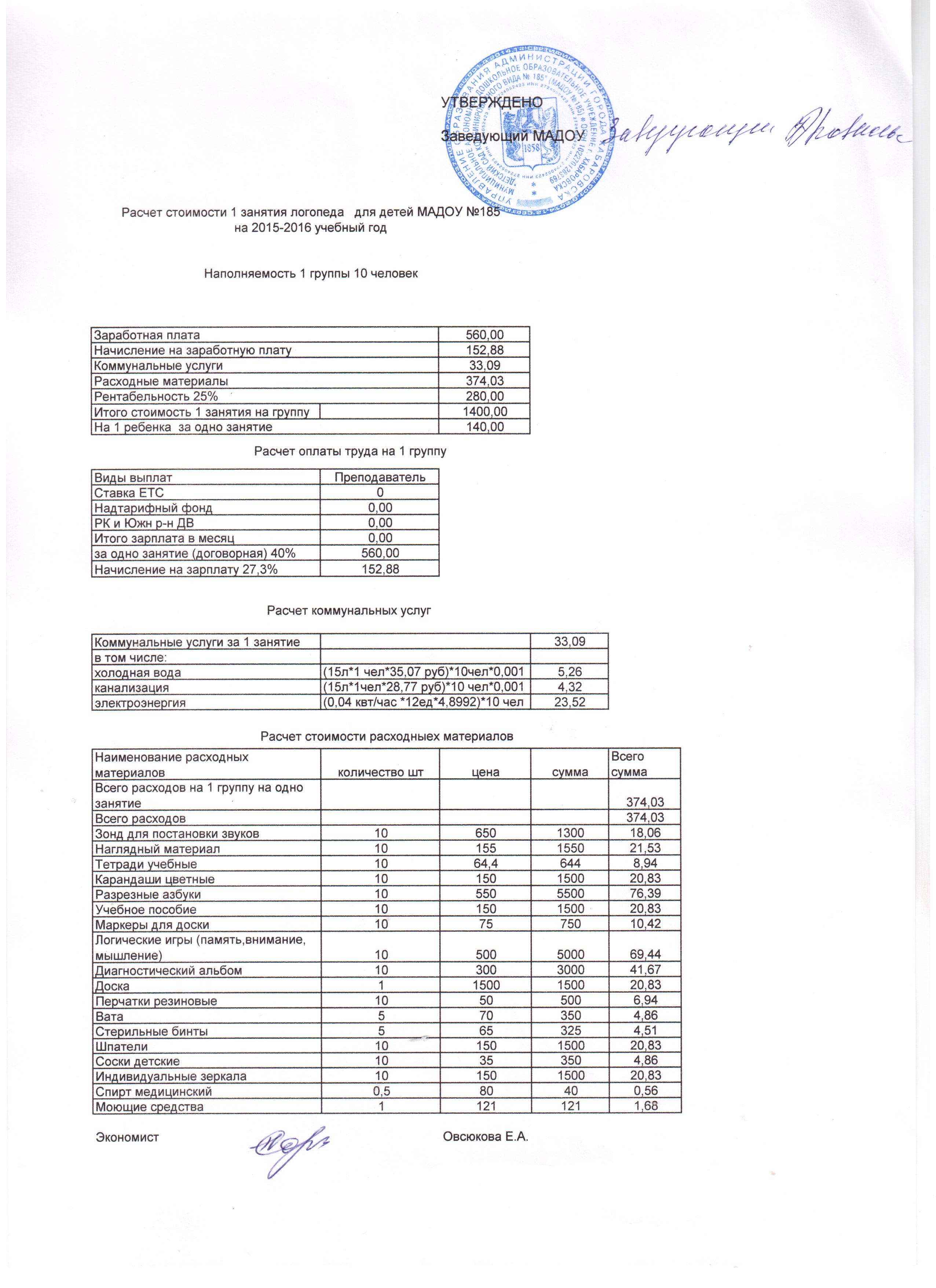 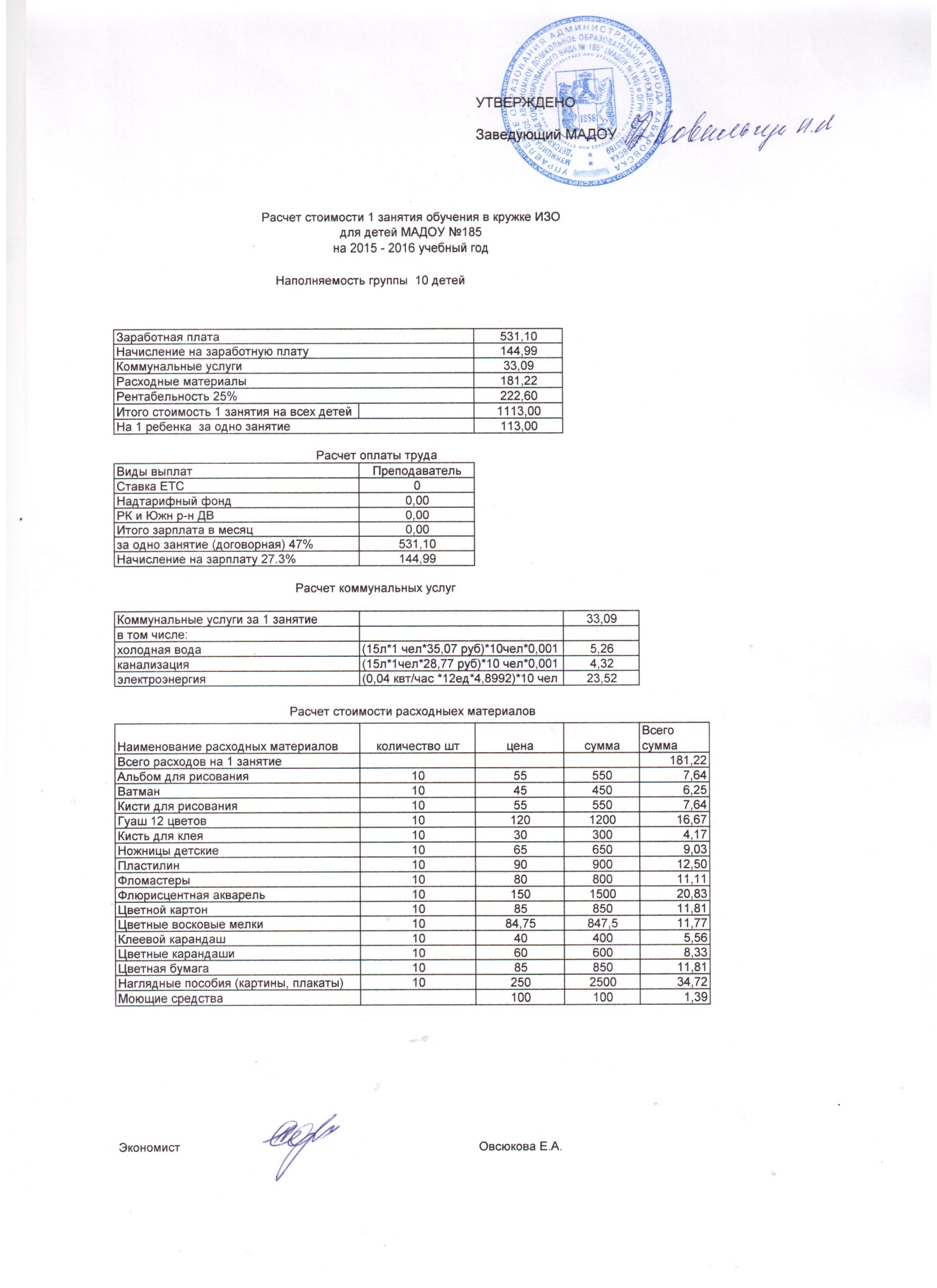 